Сумська міська радаВиконавчий комітетРІШЕННЯЗ метою забезпечення якості та безпеки надання послуг, підтримання в належному технічному стані автотранспортного парку та розглянувши звернення виконавця послуг з перевезення пасажирів ФОП Масюк Т.О. від 17.11.2020 б/н щодо встановлення тарифу на послуги з перевезення пасажирів на автобусному маршруті загального користування, що працює        у звичайному режимі № 6 «Хіммістечко - Ковпака» відповідно до наказу Міністерства транспорту та зв’язку України від 17.11.2009 року № 1175 «Про затвердження Методики розрахунку тарифів на послуги пасажирського автомобільного транспорту», Закону України «Про автомобільний транспорт», керуючись підпунктом 2 пункту «а» статті 28, частиною першою статті 52 Закону України «Про місцеве самоврядування в Україні», виконавчий комітет Сумської міської ради ВИРІШИВ:Встановити тарифи на послуги з перевезення пасажирів на автобусному маршруті загального користування, що працює у звичайному режимі № 6 «Хіммістечко - Ковпака» у  наступному розмірі:			   -   вартість одного пасажироперевезення - 7 гривень;			   - вартість одного пасажироперевезення  для дітей 1-4 класів (протягом календарного року) - 2 гривні.	Рішення виконавчого комітету від 29.01.2018 № 54 «Про тарифи на послуги з перевезення пасажирів на автобусних маршрутах загального користування,   що працюють у звичайному режимі ФОП Масюк Т.О.» вважати таким, що втратило чинність.            3.      Рішення набуває чинності з дня його офіційного оприлюдненняЯковенко С.В., 700-668, ФОП Масюк Т.О., тел. (050)3073301Розіслати:   Яковенку С.В., ФОП Масюк Т.О.                                      ЛИСТ-ПОГОДЖЕННЯдо проекту рішення виконавчого комітету Сумської міської ради«Про  встановлення тарифів  на транспортні послуги з перевезення пасажирів на автобусних маршрутах загального користування, що працюють у звичайному режимі  ФОП Масюк Т.О.ФОП  Масюк Т.О.                                                                   Т.О. МасюкНачальник   відділу транспорту, зв’язку та телекомунікаційних послуг                                              С.В. ЯковенкоНачальник відділу протокольної роботи та контролю	    Л.В. МошаНачальник правового управління                                            О.В. Чайченко  Керуючий справами виконавчого комітету                           Ю.А. ПавликПроект рішення підготовлений з урахуванням вимог Закону України «Про доступ до публічної інформації» та Закону України "Про захист персональних даних».Начальник   відділу транспорту, зв’язку та телекомунікаційних послуг                                               С.В. ЯковенкоФОП Масюк Т.О.                                                                    Т.О. Масюк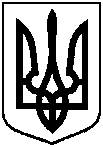                               Проект оприлюднено                               «____» ______2020 р. від                     № Про встановлення тарифів на транспортні послуги з перевезення пасажирів на автобусних маршрутах загального користування, що працюють у звичайному режимі  ФОП  Масюк Т.О.Міський голова О.М. Лисенко